Zestaw ćwiczeń # 5Ćwiczenia oddechowe:https://www.youtube.com/watch?v=YaG98Pr0zMU&feature=youtu.be&fbclid=IwAR2ieSWl03WAT5KZnIEUq21Ds8ZteoAeY0IMtkBO_gqbCHSQektDxfWeob8Ćwiczenia artykulacyjne: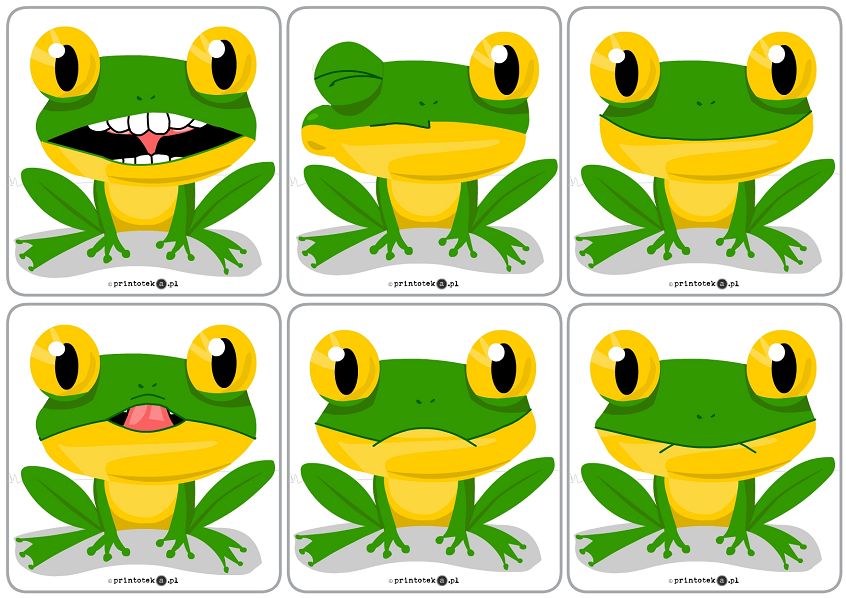 